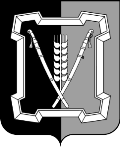 АДМИНИСТРАЦИЯ  КУРСКОГО  МУНИЦИПАЛЬНОГО  ОКРУГАСТАВРОПОЛЬСКОГО КРАЯП О С Т А Н О В Л Е Н И Е26 августа 2021 г.                           ст-ца Курская                                       № 1009Об утверждении Административного регламента предоставления отделом образования администрации Курского муниципального округа Ставропольского края государственной услуги «Выдача заключения о возможности быть опекуном (попечителем), усыновителем, приемным родителем, патронатным воспитателем»В соответствии с Федеральным законом от 27 июля 2010 г. № 210-ФЗ «Об организации предоставления государственных и муниципальных услуг», приказом министерства образования Ставропольского края от 17 декабря 2014 г. № 1386-пр «Об утверждении типового административного регламента предоставления органом местного самоуправления муниципального района (городского округа) Ставропольского края государственной услуги «Выдача заключения о возможности быть опекуном (попечителем), усыновителем, приемным родителем, патронатным воспитателем»администрация Курского муниципального округа Ставропольского краяПОСТАНОВЛЯЕТ:    	1. Утвердить Административный регламент предоставления отделом образования администрации Курского муниципального округа Ставропольского края государственной услуги «Выдача заключения о возможности быть опекуном (попечителем), усыновителем, приемным родителем, патронатным воспитателем».2. Отделу образования администрации Курского муниципального округа Ставропольского края обеспечить выполнение Административного регламента.3. Признать утратившим силу постановление администрации Курского муниципального района Ставропольского края от 08 октября 2018 г. № 657 «Об утверждении Административного регламента предоставления отделом образования администрации Курского муниципального района Ставропольского края государственной услуги «Информирование граждан, выразивших желание стать опекунами или попечителями либо принять ребенка, оставшегося без попечения родителей, на воспитание в семью в иных установленных семейным законодательством формах, о возможных формах устройства ребенка в семью,  об  особенностях  отдельных  форм  устройства  ребенка в се-2мью, о порядке подготовки документов, необходимых для установления опеки или попечительства либо устройства детей, оставшихся без попечения родителей, на воспитание в семью в иных установленных семейным законодательством формах, а также оказании содействия в подготовке таких документов».4. Отделу по организационным и общим вопросам администрации Курского муниципального округа Ставропольского края официально обнародовать настоящее постановление на официальном сайте администрации Курского муниципального округа Ставропольского края в информационно-теле-коммуникационной сети «Интернет».5. Настоящее постановление вступает в силу со дня его официального обнародования на официальном сайте администрации Курского муниципального округа Ставропольского края в информационно-телекоммуника-ционной сети «Интернет».Глава Курскогомуниципального округаСтавропольского края                                                                  С.И.КалашниковАДМИНИСТРАТИВНЫЙ РЕГЛАМЕНТ предоставления отделом образования администрации Курского муниципального округа Ставропольского края государственной услуги «Выдача заключения о возможности быть опекуном (попечителем), усыновителем, приемным родителем, патронатным воспитателем»1. ОБЩИЕ ПОЛОЖЕНИЯ1.1.  Предмет регулирования Административного регламента Административный регламент предоставления отделом образования администрации Курского муниципального округа Ставропольского края государственной услуги «Выдача заключения о возможности быть опекуном (попечителем), усыновителем, приемным родителем, патронатным воспитателем» (далее соответственно - Административный регламент, государственная услуга) разработан в соответствии с Семейным кодексом Российской Федерации, Федеральным законом от 24 апреля 2008 г. № 48-ФЗ «Об опеке и попечительстве», законами Ставропольского края от 28 декабря 2007 г.        № 89-кз «Об организации и осуществлении деятельности по опеке и попечительству» и от 28 февраля 2008 г. № 10-кз «О наделении органов местного самоуправления муниципальных округов и городских округов в Ставропольском крае отдельными государственными полномочиями Ставропольского края по организации и осуществлению деятельности по опеке и попечительству» в целях повышения качества предоставления и доступности государственной услуги, создания комфортных условий для участников отношений, возникающих при предоставлении государственной услуги, и определяет сроки и последовательность действий (административных процедур) при предоставлении указанной государственной услуги.1.2. Круг заявителей	Получателями государственной услуги являются совершеннолетние граждане Российской Федерации, постоянно проживающие на территории Российской Федерации, изъявившие желание принять ребенка (детей), оставшегося без попечения родителей, в семью на воспитание под опеку или попечительство, либо в иных установленных семейным законодательством формах (далее соответственно - граждане, выразившие желание стать опекунами, опека). Заявитель для получения государственной услуги вправе обратиться лично в устной, письменной или электронной форме.1.2.1. Категории заявителей, имеющих право на получение государственной услуги.Право на получение государственной услуги имеют следующие категории заявителей.Усыновителями могут быть совершеннолетние лица обоего пола, за исключением:2лиц, признанных судом недееспособными или ограниченно дееспособными;супругов, один из которых признан судом недееспособным или ограниченно дееспособным;лиц, лишенных по суду родительских прав или ограниченных судом в родительских правах;лиц, отстраненных от обязанностей опекуна (попечителя) за ненадлежащее выполнение возложенных на него законом обязанностей;бывших усыновителей, если усыновление отменено судом по их вине;лиц, которые по состоянию здоровья не могут усыновить (удочерить) ребенка (перечень заболеваний, при наличии которых лицо не может усыновить (удочерить) ребенка, принять его под опеку (попечительство), взять в приемную или патронатную семью, устанавливается Правительством Российской Федерации);лиц, которые на момент установления усыновления не имеют дохода, обеспечивающего усыновляемому ребенку прожиточный минимум, установленный в субъекте Российской Федерации, на территории которого проживают усыновители (усыновитель);лиц, не имеющих постоянного места жительства;лиц, имеющих или имевших судимость, подвергающихся или подвергавшихся уголовному преследованию (за исключением лиц, уголовное преследование в отношении которых прекращено по реабилитирующим основаниям) за преступления против половой неприкосновенности и половой свободы личности, а также за преступления против жизни и здоровья, против свободы, чести и достоинства личности (за исключением незаконной госпитализации в медицинскую организацию, оказывающую психиатри-ческую помощь в стационарных условиях, и клеветы), против семьи и несовершеннолетних, против здоровья населения и общественной нравственности, против общественной безопасности, мира и безопасности человечества, за исключением случаев, предусмотренных абзацем тринадцатым настоящего пункта;лиц из числа лиц, указанных в абзаце двенадцатом настоящего пункта, имевших судимость либо подвергавшихся уголовному преследованию за преступления против жизни и здоровья, против свободы, чести и достоинства личности (за исключением незаконной госпитализации в медицинскую организацию, оказывающую психиатрическую помощь в стационарных условиях, и клеветы), против семьи и несовершеннолетних, против здоровья населения и общественной нравственности, против общественной безопасности, мира и безопасности человечества, относящиеся к преступлениям небольшой или средней тяжести, в случае признания судом таких лиц представляющими опасность для жизни, здоровья и нравственности усыновляемого ребенка;лиц, имеющих судимость за тяжкие и особо тяжкие преступления, не относящиеся к преступлениям, указанным в абзаце двенадцатом настоящего пункта;лиц, не прошедших психолого-педагогическую и правовую подготовку для  желающих  принять  на  воспитание  в  свою семью ребенка, оставшегося 3без попечения родителей, по программе, утвержденной органами исполнительной власти субъектов Российской Федерации (кроме близких родственников ребенка, а также лиц, которые являются или являлись усыновителями и в отношении которых усыновление не было отменено, и лиц, которые являются или являлись опекунами (попечителями) детей и которые не были отстранены от исполнения возложенных на них обязанностей);лиц, состоящих в союзе, заключенном между лицами одного пола, признанного браком и зарегистрированном в соответствии с законодательством государства, в котором такой брак разрешен, а также лиц, являющихся гражданами указанного государства и не состоящих в браке.Опекунами (попечителями) детей могут назначаться только совершеннолетние дееспособные лица.Не могут быть назначены опекунами (попечителями):лица, лишенные родительских прав;лица, имеющие или имевшие судимость, подвергающиеся или подвергавшиеся уголовному преследованию (за исключением лиц, уголовное преследование в отношении которых прекращено по реабилитирующим основаниям) за преступления против жизни и здоровья, свободы, чести и достоинства личности (за исключением незаконного помещения в психиатрический стационар, клеветы и оскорбления), половой неприкосновенности и половой свободы личности, против семьи и несовершеннолетних, здоровья населения и общественной нравственности, а также против общественной безопасности, мира и безопасности человечества;лица, имеющие неснятую или непогашенную судимость за тяжкие или особо тяжкие преступления; лица, не прошедшие психолого-педагогическую и правовую подготовку для желающих принять на воспитание в свою семью ребенка, оставшегося без попечения родителей, по программе, утвержденной органами исполнительной власти субъектов Российской Федерации (кроме близких родственников ребенка, а также лиц, которые являются или являлись усыновителями и в отношении которых усыновление не было отменено, и лиц, которые являются или являлись опекунами (попечителями) детей и которые не были отстранены от исполнения возложенных на них обязанностей);лица, состоящие в союзе, заключенном между лицами одного пола, признанном браком и зарегистрированном в соответствии с законодательством государства, в котором такой брак разрешен, а также лица, являющиеся гражданами указанного государства и не состоящие в браке;лица, больные хроническим алкоголизмом или наркоманией, лица, отстраненные от выполнения обязанностей опекунов (попечителей), лица, ограниченные в родительских правах, бывшие усыновители, если усыновление отменено по их вине, а также лица, страдающие заболеваниями, при наличии которых лицо не может принять ребенка под опеку (попечительство), взять его в приемную или патронатную семью.Перечень заболеваний, при наличии которых лицо не может усыновить (удочерить) ребенка, принять его под опеку, попечительство, взять в приемную или патронатную семью, устанавливается Правительством Российской Федерации.41.3. Требования к порядку информирования о предоставлении государственной услугиИнформация о порядке предоставления государственной услуги предоставляется любым заинтересованным лицам:посредством опубликования в установленном порядке нормативных правовых актов Ставропольского края и муниципальных правовых актов Курского муниципального округа Ставропольского края, содержащих нормы, регулирующие деятельность по предоставлению государственной услуги, в том числе путем размещения в информационно-телекоммуникационной  сети «Интернет» (далее - сеть «Интернет») на официальном сайте отдела образования администрации Курского муниципального округа Ставропольского края, а также путем личного консультирования заинтересованных лиц по адресу: 357850, Ставропольский край, Курский район, станица Курская, улица Гагарина, 4, кабинет 11, график работы: понедельник - пятница с 08.00 до 17.12 часов; обеденный перерыв: с 12.00 до 14.00 часов, выходные дни: суббота, воскресенье; посредством размещения утвержденного Административного регла-мента в помещении отдела образования на стенде; с использованием средств телефонной связи, а также при устном и письменном обращении;через федеральную государственную информационную систему «Единый портал государственных и муниципальных услуг (функций)» (далее - Единый портал) по адресу: www.qosusluqi.ru и государственную информационную систему Ставропольского края «Портал государственных и муниципальных услуг (функций), предоставляемых (исполняемых) органами исполнительной власти Ставропольского края и органами местного самоуправления муниципальных образований Ставропольского края» (далее – региональный портал) по адресу: www.26gosuslugi.ru.Адрес администрации Курского муниципального округа Ставропольского края (далее - администрация): 357850, Ставропольский край, Курский район, станица Курская, переулок Школьный, 12;Адрес отдела образования администрации Курского муниципального округа Ставропольского края (далее - отдел образования): 357850, Ставропольский край, Курский район, станица Курская, улица Гагарина, 4.Телефон для справок отдела образования: (87964) 6-58-98, факс: (87964) 6-58-98.Официальный сайт администрации в сети «Интернет»:                       курский-округ.рф (далее - официальный сайт администрации).  Официальный сайт отдела образования в сети «Интернет»:             otdelobrazovaniya.ru (далее - официальный сайт отдела образования).  Адрес электронной почты администрации: econom-akmr-sk@yandex.ru. Адрес электронной почты отдела образования: kursky.rono@yandex.ru.1.3.1. Порядок получения консультаций по процедуре предоставления государственной услуги1.3.1.1. Информация о процедуре предоставления государственной услуги предоставляется бесплатно.51.3.1.1.1. Информация о порядке и сроках предоставления государственной услуги, основанная на сведениях об услугах, размещенная на Едином портале, региональном портале и официальном сайте отдела образования, предоставляются заявителю бесплатно.Доступ к информации о сроках и порядке предоставления государственной услуги, размещенной на Едином портале, региональном портале и официальном сайте отдела образования, осуществляется без выполнения заявителем каких-либо требований, в том числе без использования программного обеспечения, установка которого на технические средства заявителя требует заключения лицензионного или иного соглашения с правообладателем программного обеспечения, предусматривающего взимание платы, регистрацию или авторизацию заявителя или предоставление им персональных данных.1.3.1.2. Получение заявителями информации по процедуре предоставления государственной услуги осуществляется путем индивидуального и публичного информирования. Информирование о процедуре предоставления государственной услуги осуществляется в устной и письменной форме.1.3.1.3. Индивидуальное устное информирование по процедуре предоставления государственной услуги осуществляется специалистами отдела образования, ответственными за предоставление государственной услуги (да-лее - специалисты), при обращении заявителей лично или по телефону.Индивидуальное устное информирование заявителей при личном обращении осуществляется в соответствии графиком (приложение 5).1.3.1.4. Индивидуальное письменное информирование по процедуре предоставления государственной услуги осуществляется специалистами отдела образования, ответственными за предоставление государственной услуги, при обращении заявителей путем почтовых или электронных отправлений. Ответ на обращение дается в простой, четкой и понятной форме в письменном виде с указанием должности лица, подписавшего ответ, а также фамилии, инициалов и номера телефона специалиста, оформившего письменный ответ.1.3.1.5. Публичное устное информирование осуществляется с привлечением средств массовой информации - радио, телевидения (далее - СМИ).1.3.1.6. Публичное письменное информирование осуществляется путем публикации информационных материалов в печатных СМИ, включая интернет-сайты, а также оформления информационных стендов.2. СТАНДАРТ ПРЕДОСТАВЛЕНИЯ  ГОСУДАРСТВЕННОЙ УСЛУГИ2.1. Наименование государственной услуги Наименование государственной услуги - выдача заключения о возможности быть опекуном (попечителем), усыновителем, приемным родителем, патронатным воспитателем.2.2. Наименование органа, предоставляющего государственную услугуПредоставление государственной услуги осуществляется отделом образования. 6В соответствии с положениями Административного регламента от заявителя не требуется осуществления действий, в том числе согласований, необходимых для получения государственной услуги, связанных с обращением в иные органы, организации, участвующие в предоставлении государственной услуги.При предоставлении государственной услуги специалисты осуществляют взаимодействие с:Информационным центром ГУ МВД России по Ставропольскому краю;Управлением Федеральной службы Государственной регистрации, кадастра и картографии по Ставропольскому краю (Управление Росреестра по Ставропольскому краю).При предоставлении государственной услуги запрещается требовать от заявителей осуществления действий, в том числе согласований, необходимых для получения государственной услуги и связанных с обращением в иные государственные органы, органы местного самоуправления, организации, за исключением получения услуг и получения документов и информации, предоставляемых в результате предоставления таких услуг, включенных в перечень услуг, которые являются необходимыми и обязательными для предоставления государственных услуг и предоставляются организациями, участвующими в предоставлении государственных услуг, утверждаемых нормативным правовым актом Ставропольского края.2.3. Результат предоставления государственной услугиКонечными результатами предоставления государственной услуги является:принятие решения о возможности гражданина быть опекуном;принятие решения о невозможности гражданина быть опекуном.2.4. Срок предоставления государственной услугиГосударственная услуга предоставляется в течение не более 32 рабочих дней со дня регистрации документов, указанных в пункте 2.6 Административного регламента. 2.5. Нормативные правовые акты Российской Федерации и нормативные правовые акты Ставропольского края, регулирующие предоставление государственной услуги. Перечень нормативных правовых актов Российской Федерации и нормативных правовых актов Ставропольского края, регулирующих предоставление государственной услуги (с указанием их реквизитов и источников официального опубликования), подлежит обязательному размещению на официальном сайте отдела образования в сети «Интернет», на Едином портале, на региональном портале и в региональном реестре.2.6. Исчерпывающий перечень документов, необходимых в соответствии с законодательными или иными нормативными правовыми актами для предоставления государственной услугиПеречень документов, необходимых для получения государственной услуги:1) заявление гражданина, выразившего желание стать опекуном или попечителем  либо  принять детей, оставшихся без попечения родителей, в се-7мью на воспитание в иных установленных семейным законодательством Российской Федерации нормах;2) документ, удостоверяющий личность гражданина;3) справка с места работы лица, выразившего желание стать опекуном, с указанием должности и размера средней заработной платы за последние 12 месяцев и (или) иной документ, подтверждающий доход указанного лица, или справка с места работы супруга (супруги) лица, выразившего желание стать опекуном, с указанием должности и размера средней заработной платы за последние 12 месяцев и (или) иной документ, подтверждающий доход супруга (супруги);4) сведения о гражданах, зарегистрированных по месту жительства гражданина, выразившего желание стать опекуном;5) медицинское заключение о состоянии здоровья по результатам освидетельствования гражданина, выразившего желание стать опекуном, выданное в порядке, устанавливаемом Министерством здравоохранения Российской Федерации;6) копия свидетельства о браке (если гражданин, выразивший желание стать опекуном, состоит в браке);7) письменное согласие совершеннолетних членов семьи с учетом мнения детей, достигших 10-летнего возраста, проживающих совместно с гражданином, выразившим желание стать опекуном, на прием ребенка (детей) в семью; 8) копия свидетельства или иного документа о прохождении подготовки лица, желающего принять на воспитание в свою семью ребенка, оставшегося без попечения родителей, (кроме близких родственников детей, а также лиц, которые являются или являлись опекунами (попечителями) детей и которые не были отстранены от исполнения возложенных на них обязанностей, и лиц, которые являются или являлись усыновителями и в отношении которых усыновление не было отменено);9) автобиография;10) копия пенсионного удостоверения, справка из территориального органа Пенсионного фонда Российской Федерации или иного органа, осуществляющего пенсионное обеспечение (для лиц, основным источником доходов которых являются страховое обеспечение по обязательному пенсионному страхованию или иные пенсионные выплаты).Заявитель может представить документы в электронной форме.Прилагаемые документы должны быть надлежащим образом оформлены и содержать все установленные для них реквизиты: наименование и адрес организации, выдавшей документ, подпись уполномоченного лица, печать организации, выдавшей документ, дату выдачи документа, номер и серию (если есть) документа, срок действия документа. Документы не должны иметь серьезных повреждений, наличие которых не позволяет однозначно истолковать их содержание;в документах фамилии, имена, отчества граждан должны быть указаны полностью.Заявления и прилагаемые документы должны быть четко и разборчиво написаны, в тексте  документов  не  допускаются  подчистки, приписки, нали-8чие зачеркнутых слов, нерасшифрованные сокращения, исправления, за исключением исправлений, скрепленных печатью и заверенных подписью уполномоченного лица. Исполнение документов карандашом не допускается.Органы, предоставляющие государственные услуги, и органы, предоставляющие муниципальные услуги, не вправе требовать от заявителя:1) представления документов и информации или осуществления действий, представление или осуществление которых не предусмотрено нормативными правовыми актами, регулирующими отношения, возникающие в связи с предоставлением государственной услуги;2) представления документов и информации, которые в соответствии с нормативными правовыми актами Российской Федерации, нормативными правовыми актами субъектов Российской Федерации и муниципальными правовыми актами находятся в распоряжении налоговых органов, иных государственных органов, органов местного самоуправления и (или) подведомственных государственным органам и органам местного самоуправления организаций, участвующих в предоставлении государственной услуги, за исключением документов, указанных в части 6 статьи 7 Федерального закона от 27 июля 2010 г. № 210-ФЗ  «Об организации предоставления государственных и муниципальных услуг» (далее - Федеральный закон «Об организации предоставления государственных и муниципальных услуг»).Заявитель может представить в отдел образования запрос в форме электронного документа с использованием Единого портала и регионального портала, установленной постановлением Правительства Российской Федерации от 07 июля 2011 г. № 553 «О порядке оформления и представления заявлений и иных документов, необходимых для предоставления государственных и (или) муниципальных услуг, в форме электронных документов».Формирование запроса в форме электронного документа осуществляется посредством заполнения электронной формы запроса на Едином портале, региональном портале без необходимости дополнительной подачи запроса в какой-либо иной форме.На Едином портале, региональном портале размещается образец заполнения запроса в форме электронного документа.Если на Едином портале заявителю не обеспечивается возможность заполнения запроса в форме электронного документа, то для формирования запроса на Едином портале в порядке, определяемом Министерством связи и массовых коммуникаций Российской Федерации, обеспечивается автоматический переход к заполнению электронной формы указанного запроса на региональном портале.Форматно-логическая проверка сформированного запроса осуществляется после заполнения заявителем каждого из полей электронной формы запроса. При выявлении некорректно заполненного поля электронной формы запроса заявитель уведомляется о характере выявленной ошибки и порядке ее устранения посредством информационного сообщения непосредственно в электронной форме запроса.При формировании запроса обеспечивается:возможность копирования и сохранения запроса;9возможность печати на бумажном носителе копии запроса в электронной форме;сохранение ранее введенных в электронную форму запроса значений влюбой момент по желанию заявителя, в том числе при возникновении ошибок ввода и возврате для повторного ввода значений в электронную форму запроса;заполнение полей электронной формы запроса до начала ввода сведений заявителем с использованием сведений, размещенных в федеральной государственной информационной системе «Единая система идентификации и аутентификации в инфраструктуре, обеспечивающей информационно-техно-логическое взаимодействие информационных систем, используемых для предоставления государственных и муниципальных услуг в электронной форме» (далее - единая система идентификации и аутентификации), и сведений, опубликованных на Едином портале, региональном портале, в части, касающейся сведений, отсутствующих в единой системе идентификации и аутентификации;возможность вернуться на любой из этапов заполнения электронной формы запроса без потери, ранее введенной информации;возможность доступа заявителя на Едином портале, региональном портале или официальном сайте отдела образования к ранее поданным им запросам в течение не менее одного года, а также частично сформированных запросов - в течение не менее 3 месяцев.Запрос, направленный в форме электронного документа, распечатывается на бумажный носитель и регистрируется должностным лицом отдела образования, ответственным за прием документов, в журнале учета приема запросов заявителей в день его поступления.Специалист отдела образования обеспечивает прием запроса, необходимого для предоставления государственной услуги, и регистрацию запроса без необходимости повторного представления заявителем этого документа на бумажном носителе, если иное не установлено федеральными законами и принимаемыми в соответствии с ними актами Правительства Российской Федерации, законами Ставропольского края и принимаемыми в соответствии с ними актами Правительства Ставропольского края.Предоставление государственной услуги начинается с момента приема и регистрации отделом образования запроса, необходимого для  предоставле-ния государственной услуги, поступившего в форме электронного документа.Уведомление о приеме и регистрации запроса, необходимого для предоставления государственной услуги, содержащее сведения о факте приема запроса, необходимого для предоставления государственной услуги, и начале процедуры предоставления государственной услуги, либо мотивированный отказ в приеме запроса, необходимого для предоставления государственнойуслуги, поступившее в отдел образования в форме электронного документа, направляется заявителю не позднее рабочего дня, следующего за днем подачи  указанного запроса, в форме  электронного документа по адресу электрон-10ной почты, указанному в запросе, или в письменной форме по почтовому адресу, указанному в запросе.Форма запроса, необходимая для предоставления государственной услуги, может быть получена заявителем:непосредственно в отделе образования;на официальном сайте отдела образования, Едином портале и региональном портале;в информационно-правовой системе «Консультант-Плюс»;При предоставлении государственной услуги запрещается требовать от заявителей:представления документов и информации или осуществления действий, представление или осуществление которых не предусмотрено нормативными правовыми актами Российской Федерации и нормативными правовыми актами Ставропольского края, регулирующими отношения, возникающие в связи с предоставлением государственной услуги;представления документов и информации, в том числе об оплате государственной пошлины, взимаемой за предоставление государственной услуги, которые находятся в распоряжении органов, предоставляющих государственную услугу, иных государственных органов, органов местного самоуправления либо подведомственных государственным органам или органам местного самоуправления организаций, участвующих в предоставлении государственных услуг, в соответствии с нормативными правовыми актами Российской Федерации, нормативными правовыми актами Ставропольского края, за исключением документов, включенных в определенный частью 6 статьи 7 Федерального закона «Об организации предоставления государственных и муниципальных услуг» перечень документов;осуществления действий, в том числе согласований, необходимых для получения государственной услуги и связанных с обращением в иные государственные органы, организации, за исключением получения услуг и получения документов и информации, предоставляемых в результате предоставления таких услуг, включенных в перечни, указанные в части 1 статьи 9 Федерального закона «Об организации предоставления государственных и муниципальных услуг»;представления документов и информации, отсутствие и (или) недостоверность которых не указывались при первоначальном отказе в приеме документов, необходимых для предоставления государственной услуги, либо в предоставлении государственной услуги, за исключением следующих случаев:а) изменение требований нормативных правовых актов, касающихся предоставления государственной услуги, после первоначальной подачи заявления о предоставлении государственной услуги;б) наличие ошибок в заявлении о предоставлении государственной услуги и документах, поданных заявителем после первоначального отказа в приеме документов, необходимых для предоставления государственной услу-ги, либо в предоставлении государственной услуги и не включенных в представленный ранее комплект документов;11в) истечение срока действия документов или изменение информации после первоначального отказа в приеме документов, необходимых для предоставления государственной услуги, либо в предоставлении государственной услуги;г) выявление документально подтвержденного факта (признаков) ошибочного или противоправного действия (бездействия) должностного лица органа местного самоуправления, муниципального служащего, работника, необходимых для предоставления государственной услуги, либо в предоставлении государственной услуги, о чем в письменном виде за подписью руководителя органа местного самоуправления при первоначальном отказе в приеме документов, необходимых для предоставления государственной услуги, уведомляется заявитель, а также приносятся извинения за доставленные неудобства.2.7. Исчерпывающий перечень документов, необходимых в соответствии с законодательными или иными нормативными правовыми актами для предоставления государственной услуги и услуг, необходимых и обязательных для предоставления государственной услуги, которые находятся в распоряжении иных организаций, участвующих в предоставлении государствен-ственной услуги, и предоставляются в рамках межведомственного информационного взаимодействия1) справка органов внутренних дел, подтверждающая отсутствие у гражданина, выразившего желание стать опекуном, судимости или факта уголовного преследования за преступления, предусмотренные пунктом 1 статьи 146 Семейного кодекса Российской Федерации;2) выписка из единого государственного реестра прав на недвижимое имущество и сделок с ним.Документы, указанные в данном пункте Административного регламента, заявитель вправе представить лично.2.8. Исчерпывающий перечень оснований для отказа в приеме документов, необходимых для предоставления государственной услугиОснования для отказа в предоставлении информации отсутствуют.	Основаниями для отказа заявителю в приеме документов являются:1) представление заявителем неполного пакета документов, указанных в пункте 2.6 Административного регламента;2) несоответствие содержания или оформления документов, представляемых гражданином, требованиям, установленным п.2.6 Административного регламента.Дополнительными основаниями для отказа в приеме документов, необходимых для предоставления государственной услуги, при направлении запроса в электронной форме, являются: наличие противоречивых сведений в представленных документах и электронной форме запроса;запрос, представленный в форме электронного документа, не поддается прочтению и (или) не соответствуют требованиям к формату его представления.Не допускается отказ в приеме запроса, необходимого для предостав-ления   государственной   услуги,  а  также  отказ  в  предоставлении   государст-12венной услуги в случае, если запрос, необходимый для предоставления государственной услуги, подан в соответствии с информацией о сроках и порядке предоставления государственной услуги, опубликованной на Едином портале, региональном портале и официальном сайте отдела образования.2.9 Исчерпывающий перечень оснований для отказа в предоставлении государственной услуги Государственная услуга не предоставляется при условии, если представленные документы не соответствуют требованиям, предъявляемым к ним законодательством.Основаниями для отказа заявителю в предоставлении государственной услуги являются:1) наличие заболеваний у заявителя, в связи с которым он не может по состоянию здоровья исполнять обязанности опекуна;2) лишение или ограничение заявителя в родительских правах;3) наличие у заявителя судимости за умышленное преступление против жизни или здоровья;4) отсутствие у заявителя постоянного места жительства.2.10. Порядок, размер и основания взимания государственной пошлины или иной платы за предоставление государственной услугиГосударственная услуга предоставляется без взимания государственной пошлины или иной платы.В случае внесения изменений в выданный по результатам предоставления государственной услуги документ, направленных на исправление ошибок, допущенных по вине отдела образования и (или) специалиста, плата с заявителя не взимается.2.11. Максимальный  срок ожидания в очереди при подаче запроса о предоставлении государственной услуги и при получении результата предоставления государственной услуги	Максимальное  время ожидания в очереди  при  подаче  документов  напредоставление государственной услуги, при получении документов, при необходимости получения консультации не должно превышать 15 минут.	Максимальное время приема должностными лицами составляет 30 минут.2.12. Срок регистрации запроса заявителя о предоставлении государственной услугиСрок регистрации запроса заявителя и их представителей не может превышать 20 минут. 2.13. Требования к помещениям, в которых предоставляется государственная услуга, к месту ожидания и приема заявителей, размещению и оформлению визуальной, текстовой и мультимедийной информации о порядке предоставления государственной услуги, в том числе к обеспечению доступности для инвалидов указанных объектов в соответствии с законодательством Российской Федерации о социальной защите инвалидов2.13.1. Требования к помещениям, в которых предоставляется государственная услуга:131) помещения должны иметь места для ожидания и приема заявителей, оборудованные столами (стойками) с канцелярскими принадлежностями для оформления документов, санитарно-технические помещения (санузел) с учетом доступа инвалидов-колясочников.Места ожидания и приема заявителей должны соответствовать комфортным условиям для заявителей и оптимальным условиям для работы специалистов;2) помещения должны соответствовать санитарно-эпидемиологическимправилам и нормативам, правилам противопожарной безопасности, должны обеспечивать беспрепятственный доступ для маломобильных групп граждан, включая инвалидов, использующих кресла-коляски и собак-проводников.Помещения должны быть оборудованы пандусами, специальными ограждениями и перилами, должно быть обеспечено беспрепятственное передвижение и разворот инвалидных колясок, столы для инвалидов должны размещаться в стороне от входа с учетом беспрепятственного подъезда и поворота колясок.Оформление визуальной, текстовой и мультимедийной информации о порядке предоставления государственной услуги, размещенной на информационных стендах или в информационных электронных терминалах, должносоответствовать оптимальному зрительному и слуховому восприятию этой информации заявителями.Должно быть обеспечено дублирование необходимой для инвалидов звуковой и зрительной информации, а также надписей, знаков и иной тексто-вой и графической информации знаками, выполненными рельефно-точечным шрифтом Брайля.2.13.2. Требования к местам проведения личного приема заявителей:1) рабочее место специалиста, ответственного за предоставление государственной услуги, должно быть  оборудовано персональным  компьютером и оргтехникой, позволяющими своевременно и в полном объеме получать справочную информацию по вопросам предоставления государственной услуги и организовать предоставление государственной услуги в полном объеме; 	2) специалисты, осуществляющие прием, обеспечиваются личным нагрудным бейджем (настольной табличкой) с указанием должности, фамилии, имени и отчества специалиста.В целях обеспечения конфиденциальности сведений о заявителях специалистом одновременно ведется прием только одного заявителя, за исключением случаев коллективного обращения заявителей.2.13.3. Требования к информационным стендам.В помещениях отдела образования предназначенных для работы с заявителями, размещаются информационные стенды, обеспечивающие получение информации о предоставлении государственной услуги.На информационных стендах, официальном сайте отдела образования размещаются следующие информационные материалы:1) извлечения из законодательных и нормативных правовых актов, содержащих нормы, регулирующие деятельность по исполнению государственной услуги;142) текст Административного регламента;3) информация о порядке исполнения государственной услуги;4) перечень документов, представляемых для получения государственной услуги;5) формы и образцы документов для заполнения.При изменении информации по исполнению государственной услуги осуществляется ее периодическое обновление. 2.14. Показатели доступности и качества государственной услуги, в том числе количество взаимодействий заявителя со специалистами при предоставлении государственной услуги и их продолжительность, возможность получения государственной услуги в МФЦ, возможность получения информации о ходе предоставления государственной услуги, в том числе с использованием информационно-коммуникационных технологий2.14.1. Показателями доступности при предоставлении государственной услуги являются:1) возможность получать необходимую информацию и консультации, касающиеся рассмотрения документов, указанных в пункте 2.6 настоящего Административного регламента;2) беспрепятственный доступ к месту предоставления государственной услуги для маломобильных групп граждан, включая инвалидов, использующих кресла-коляски и собак-проводников;3) дублирование необходимой для инвалидов звуковой и зрительной информации, а также надписей, знаков и иной текстовой и графической информации знаками, выполненными рельефно-точечным шрифтом Брайля, допуск сурдопереводчика и тифлосурдопереводчика;4) оказание работниками организаций, предоставляющих услуги населению,  помощи  инвалидам  в  преодолении  барьеров,  мешающих  получению ими услуг наравне с другими лицами;5) предоставление государственной услуги в многофункциональном центре предоставления государственных и муниципальных услуг (да-         лее - МФЦ) не предусмотрено.2.14.2. Показателями качества предоставления государственной услуги являются:1) своевременное рассмотрение документов, указанных в пункте 2.6 настоящего Административного регламента, в случае необходимости - с участием заявителя;2) удобство и доступность получения информации заявителями о порядке предоставления государственной услуги;3) оперативность вынесения решения по итогам рассмотрения документов, указанных в пункте 2.6 настоящего Административного регламента.2.14.3. В процессе предоставления государственной услуги заявитель вправе обращаться в отдел образования по мере необходимости, в том числе за получением информации о ходе предоставления государственной услуги, лично, по почте или с использованием информационно-коммуникационных технологий.2.15. Иные требования, в том числе учитывающие особенности представления  государственной услуги в МФЦ  и особенности предоставления го-15сударственной услуги в электронной формеПри предоставлении государственной услуги обеспечивается возможность  заявителя с использованием  информационно-телекоммуникационной сети «Интернет» через официальный сайт отдела образования (otdelobrazovaniya.ru), Единый портал (www.gosuslugi.ru) и региональный портал (www.26gosuslugi.ru).Заявителям предоставляется возможность дистанционно получить формы документов, необходимые для получения государственной услуги. Указанные образцы заявлений размещаются в соответствующем разделе (otdelobrazovaniya.ru). Заявитель имеет возможность оформить все необходимые документы в удобном для него месте для подачи в отдел образования, предоставляющего государственную услугу.При организации записи на прием в отдел образования заявителю обеспечивается возможность:ознакомления с расписанием работы отдела  образования либо специалиста отдела образования, а также с доступными для записи на прием датами и интервалами времени приема;записи в любые свободные для приема дату и время в пределах установленного в отделе образования графика приема заявителей.При осуществлении записи на прием отдел образования не вправе требовать от заявителя совершения иных действий, кроме прохождения идентификации и аутентификации в соответствии с нормативными правовыми актами Российской  Федерации,  указания  цели приема, а также предоставления сведений, необходимых для расчета длительности временного интервала, который необходимо забронировать для приема.Запись на прием может осуществляться посредством регионального портала.При предоставлении государственной услуги в электронной форме заявителю направляется:уведомление о записи на прием в отдел образования, содержащее сведения о дате, времени и месте приема;уведомление о приеме и регистрации запроса, необходимого для предоставления государственной услуги, содержащее сведения о факте приема запроса, необходимого для предоставления государственной услуги, либо мотивированный отказ в приеме запроса, необходимого для предоставле-ния государственной услуги; уведомление о результатах рассмотрения документов, необходимых для предоставления государственной услуги, содержащее сведения о принятии положительного решения о предоставлении государственной услуги и возможности получить результат предоставления государственной услуги либо мотивированный отказ в предоставлении государственной услуги.Возможность получения результата государственной услуги в форме электронного документа или документа на бумажном носителе обеспечивается заявителю в течение срока действия результата предоставления государственной услуги.163.  СОСТАВ, ПОСЛЕДОВАТЕЛЬНОСТЬ И СРОКИ ВЫПОЛНЕНИЯАДМИНИСТРАТИВНЫХ ПРОЦЕДУР, ТРЕБОВАНИЯ К ПОРЯДКУ ИХ ВЫПОЛНЕНИЯ, В ТОМ ЧИСЛЕ ОСОБЕННОСТИ ВЫПОЛНЕНИЯ АДМИНИСТРАТИВНЫХ ПРОЦЕДУР В ЭЛЕКТРОННОЙ ФОРМЕ, А ТАКЖЕ ОСОБЕННОСТИ ВЫПОЛЕНЕНИЯ АДМИНИСТРАТИВНЫХ ПРОЦЕДУР В МНОГОФУНКЦИОНАЛЬНЫХ ЦЕНТРАХ3.1. Последовательность административных действий (процедур)  Предоставление государственной услуги включает в себя следующие административные процедуры:1) предоставление информации заявителю и обеспечение доступа заявителя к сведениям о государственной услуге;2) прием и регистрация документов заявителя;3) формирование личного дела заявителя; 4) формирование и направление межведомственных запросов;5) принятие решения о возможности гражданина быть опекуном или о невозможности гражданина быть опекуном;6) уведомление заявителя о принятом решении;7) порядок осуществления административных процедур в электронной форме;8) порядок исправления допущенных опечаток и ошибок в выданных предоставления государственной услуги документах.3.1.1. Последовательность административных действий (процедур) предоставления государственной услуги в МФЦПредоставление государственной услуги в МФЦ не предусмотрено.3.2. Предоставление информации по вопросам предоставления государственной услугиОснованием для предоставления информации по вопросам предоставления государственной услуги является личное обращение заявителя в отдел образования или поступление его обращения в письменном, электронном виде через официальный сайт отдела образования в информационно-телеком-коммуникационной сети «Интернет».Предоставление информации по вопросам предоставления государственной услуги осуществляется должностным лицом отдела образования.Срок предоставления информации по вопросам предоставления государственной услуги не превышает 15 минут на одного заявителя.Результатом административной процедуры является  предоставление информации заявителю в устном либо в письменном виде.3.3. Прием и регистрация документов заявителя  3.3.1. Основанием для начала процедуры приема и регистрации документов заявителя является поступление в отдел образования заявления гражданина, выразившего желание стать опекуном или попечителем либо принять детей, оставшихся без попечения родителей, в семью на воспитание в иных установленных семейным законодательством Российской Федерации формах, по форме, являющейся приложением № 2 к настоящему Административному регламенту.3.3.2. При получении заявления со всеми необходимыми документами специалист,  ответственный  за  делопроизводство, регистрирует поступление 17заявления  и  представленных  документов  в соответствии с установленнымиправилами делопроизводства и передает их специалисту, ответственному за прием документов и формирование личного дела заявителя.3.3.3. Специалист, ответственный за прием документов и формирование личного дела заявителя, устанавливает предмет обращения, проверяет документ, удостоверяющий личность и соответствие представленных документов перечню, установленному пунктом 2.6 раздела 2 настоящего Административного регламента. 3.3.4. Специалист, сверяет представленные документы оригиналов и копий документов, делает на них надпись об их соответствии подлинным экземплярам, заверяет своей подписью с указанием фамилии и инициалов.3.3.5. Специалист, производит копирование документов, если копии необходимых документов не представлены, удостоверяет соответствие с подлинником, заверяет своей подписью с указанием фамилии и инициалов.3.3.6. При установлении фактов отсутствия необходимых документов или несоответствия предоставленных документов требованиям, указанным в пункте 2.6 раздела 2 настоящего Административного регламента, специалист, ответственный за прием документов и формирование личного дела заявителя, уведомляет его о наличии препятствий для предоставления государственной услуги, объясняет ему содержание выявленных недостатков в представленных документах, предлагает принять меры по их устранению. При желании заявителя устранить недостатки и препятствия, прервав процедуру подачи документов для предоставления государственной услуги, специалист, ответственный за прием документов и формирование личного дела заявителя, возвращает ему заявление и представленные им документы.3.3.7. Если при установлении фактов отсутствия документов, или несоответствия представленных документов требованиям, указанных в пункте 2.6 раздела 2 настоящего Административного регламента, заявитель настаивает на приеме заявления и документов для предоставления государственной услуги, специалист, ответственный за прием документов и формирование личного дела заявителя, принимает от него заявление вместе с представленными документами, указывает в заявлении выявленные недостатки и факт отсутствия необходимых документов.3.3.8. Специалист, вносит запись о приеме заявления в «Журнал регистрации заявлений» по форме, являющейся приложением № 3 к настоящему Административному регламенту.3.3.9. Максимальный срок приема и регистрации документов не может превышать 40 минут.3.4. Формирование личного дела заявителя3.4.1. Основанием для начала процедуры формирования личного дела заявителя является регистрация специалистом заявления в «Журнале регистрации заявлений граждан».3.4.2. Специалист формирует личное дело заявителя.3.4.3. В случае если гражданином не были представлены самостоятельно документы, предусмотренные пунктом 2.7 раздела 2 настоящего Административного регламента, указанные документы запрашиваются отделом образования в соответствующих  уполномоченных  органах посредством межве-18домственного информационного взаимодействия. Для направления запросов о предоставлении этих документов гражданин обязан представить в отдел образования сведения, представление которых необходимо в соответствии с законодательством Российской Федерации для получения этих документов.В целях получения дополнительной информации, необходимой для предоставления государственной услуги, специалист оформляет запросы в органы и организации, предоставляющие требуемые документы и сведения. Срок оформления и отправки запроса в соответствующий орган или организацию не должен превышать 1 рабочий день.3.4.4. Специалист при поступлении ответов на запросы дополняет личное дело заявителя.3.4.5. Максимальный срок исполнения указанной административной процедуры - 2 рабочих дней. В случае направления запросов срок выполнения  данной  процедуры увеличивается в зависимости от сроков выдачи отве-тов, определенных в организации, куда направлен запрос.3.5. Формирование и направление межведомственных запросов 3.5.1. Основанием для начала административной процедуры по формированию и направлению межведомственного запроса о предоставлении документов, необходимых для предоставления государственной услуги, в государственные органы и иные органы, участвующие в предоставлении государственной услуги, является получение представленных документов специалистом, ответственным за выполнение указанной административной процедуры.3.5.2. Формирование и направление межведомственного запроса осуществляется в случае непредставления заявителем документов, необходимых для предоставления государственной услуги, предусмотренных пунктом 2.7 настоящего Административного регламента.Межведомственный запрос формируется и направляется в форме электронного документа, подписанного усиленной квалифицированной электронной подписью, по каналам системы межведомственного электронного взаимодействия (далее - СМЭВ).При отсутствии технической возможности формирования и направле-ния межведомственного запроса в форме электронного документа по каналам СМЭВ межведомственный запрос направляется на бумажном носителе по почте, по факсу с одновременным его направлением по почте или курьерской доставкой.3.5.3. Межведомственный запрос формируется в соответствии с требованиями статьи 7.2 Федерального закона «Об организации предоставления государственных и муниципальных услуг» и подписывается начальником отдела образования либо должностным лицом, уполномоченным начальником отдела образования.Форма межведомственного запроса в Информационный центр Государственного управления Министерства внутренних дел Российской Федерации по Ставропольскому краю о наличии (отсутствии) судимости у гражданина, выразившего желание стать опекуном, представлена в приложении     № 6.19После направления межведомственного запроса представленные документы передаются специалисту, ответственному за их рассмотрение.3.5.4. В случае если документы, необходимые для предоставления государственной услуги, предусмотренные пунктом 2.7 настоящего Административного регламента, представлены заявителем по собственной инициативе, документы передаются специалисту, ответственному за их рассмотрение, без формирования и направления межведомственного запроса.3.5.5. Максимальный срок для выполнения административных действий, предусмотренных настоящим подразделом Административного регламента не должен превышать один рабочий день с даты регистрации представленных в отдел образования документов.3.6. Принятие решения о возможности гражданина быть опекуном или о невозможности гражданина быть опекуном3.6.1. Должностное лицо, ответственное за прием документов и формирование личного дела заявителя, проводит экспертизу документов и устанавливает принадлежность заявителя к категории граждан, имеющих право на получение государственной услуги.3.6.2. Специалисты в течение 3 дней со дня представления документов заявителем (получения ответов на запросы) производят обследование условий его жизни, в ходе которого определяется отсутствие установленных Гражданским кодексом Российской Федерации и Семейным кодексом Российской Федерации обстоятельств, препятствующих назначению его опекуном. При обследовании условий жизни гражданина, выразившего желание стать опекуном, должностные лица оценивают жилищно-бытовые условия, личные качества и мотивы заявителя, способность его к воспитанию ребенка, отношения, сложившиеся между членами семьи заявителя.3.6.3. Результаты обследования и основанный на них вывод о возможности гражданина быть опекуном указываются в акте обследования условий жизни гражданина, выразившего желание стать опекуном (далее - акт обследования).Акт обследования оформляется в течение 3 дней со дня проведения обследования условий жизни гражданина, выразившего желание стать опекуном, подписывается проводившим проверку уполномоченным специалистом отдела образования и утверждается начальником.3.6.4. Акт обследования (приложение № 4) оформляется в 2 экземплярах, один из которых направляется гражданину, выразившему желание стать опекуном, в течение 3 дней со дня утверждения акта, второй хранится в отделе образования.3.6.5. Специалист в течение 10 дней со дня со дня представления документов заявителем (получения ответов на запросы) на основании документов и акта обследования принимает решение о возможности гражданина быть опекуном, которое является основанием для постановки его на учет в качестве гражданина, выразившего желание стать опекуном либо решение о невозможности гражданина быть опекуном с указанием причин отказа.Решение отдела образования о возможности гражданина быть опекуном, которое является основанием для постановки его на учет в качестве гражданина,  выразившего  желание  стать  опекуном,  либо  решение  о невоз-20можности гражданина быть опекуном с указанием причин отказа, оформляется в форме акта - в форме заключения (приложение № 5).Заключение о возможности гражданина быть опекуном действительно в течение 2 лет со дня его выдачи и является основанием для обращения гражданина, выразившего желание стать опекуном, в установленном законом порядке в орган опеки и попечительства по месту своего жительства, в другой орган опеки и попечительства по своему выбору или в государственный банк данных о детях, оставшихся без попечения родителей.3.6.6. Максимальный срок исполнения указанной административной процедуры - 25 рабочих дней. В случае направления получения ответа на запросы срок выполнения данной процедуры увеличивается в зависимости от  сроков получения ответов, из организаций, куда направлен запрос.3.7. Уведомление заявителя о принятом решении3.7.1. Основанием для начала процедуры уведомления заявителя о принятом решении является принятие решения о возможности гражданина быть опекуном или о невозможности гражданина быть опекуном.3.7.2. Специалист уведомляет заявителя о принятом решении и в случае отказа в предоставлении государственной услуги возвращает представленные документы. Копии документов хранятся в отделе образования.3.7.3. Максимальный срок исполнения указанной административной процедуры - 3 рабочих дня.Порядок осуществления административных процедурв электронной форме3.8. При поступлении заявления и документов в электронной форме через Единый портал или региональный портал специалист, ответственный за прием и регистрацию документов:формирует комплект документов, поступивших в электронной форме;осуществляет проверку поступивших для предоставления государственной услуги заявления и электронных документов на соответствие требованиям, указанным в пункте 2.7 Административного регламента;при наличии оснований для отказа в приеме заявления и электронных документов, необходимых для предоставления государственной услуги, предусмотренных пунктом 2.7 Административного регламента, или в случае если направленное заявление и электронные документы не заверены простой электронной подписью или усиленной квалифицированной электронной подписью заявителя, направляет заявителю уведомление об отказе в приеме этих документов;в случае если направленное заявление и электронные документы соответствуют требованиям, предусмотренным Административным регламентом, регистрирует представленные заявление и документы и направляет заявителю уведомление об их приеме.Проверка достоверности простой электронной подписи или усиленной квалифицированной электронной подписи осуществляется единой системой идентификации и аутентификации в автоматическом режиме.21При предоставлении государственной услуги в электронной форме заявителю направляется уведомление о приеме и регистрации заявления и иных документов, необходимых для предоставления государственной услуги. По итогам завершения выполнения административных процедур, предусмотренных Административным регламентом, заявителю направляется уведомление о завершении выполнения отделом образования действий в срок, не превышающий одного рабочего дня после завершения соответствующего действия, на адрес электронной почты или с использованием средств официального сайта отдела образования, Единого портала, регионального портала в единый личный кабинет по выбору заявителя.Порядок исправления допущенных опечаток и ошибок в выданных в результате предоставления государственной услуги документах3.9. Исправление допущенных опечаток и (или) ошибок в выданных в результате предоставления государственной услуги документах осуществляется по заявлению заявителя (законного представителя) в произвольной форме (далее - заявление на исправление ошибок).Заявление на исправление ошибок рассматривается специалистом, в должностные обязанности которого входит обеспечение предоставления государственной услуги, ответственное за рассмотрение заявлений на исправление ошибок, в течение 3 рабочих дней с даты регистрации заявления на исправление ошибок.В случае выявления допущенных опечаток и (или) ошибок в выданных в результате предоставления государственной услуги документах специалист, ответственный за рассмотрение заявлений на исправление ошибок, осуществляет замену указанных документов в срок, не превышающий 5 рабочих дней с даты регистрации заявления на исправление ошибок.В случае отсутствия опечаток и (или) ошибок в выданных в результате предоставления государственной услуги документах специалист, ответственный за рассмотрение заявлений на исправление ошибок, письменно сообщает заявителю об отсутствии таких опечаток и (или) ошибок в срок, не превышающий 5 рабочих дней с даты регистрации заявления на исправление ошибок.4. Формы контроля за исполнением Административного регламента4.1. Текущий контрольТекущий контроль за соблюдением последовательности действий, определенных административными процедурами по предоставлению госуда-ственной услуги, и принятием решений должностными лицами отдела образования, предоставляющего государственную услугу, осуществляется начальником отдела образования или заместителем начальника путем визирования документов.Текущий контроль за соблюдением работниками организаций, указанных в части 1.1 статьи 16 Федерального  закона  «Об организации  предостав-22ления государственных и муниципальных услуг», последовательности действий, установленных регламентом и иными нормативными правовыми актами, устанавливающими требования к предоставлению государственной услуги, осуществляется руководителями организаций, указанных в части 1.1 статьи 16 Федерального закона «Об организации предоставления государственных и муниципальных услуг», ежедневно.4.2. Плановый и внеплановый контрольПлановый контроль за исполнением положений Административного регламента по результатам предоставления государственной услуги осуществляется ежеквартально заместителем главы администрации Курского муниципального округа Ставропольского края, курирующим деятельность отдела образования, должностными лицами министерства образования Ставропольского края, ответственными за организацию работы по контролю.Внеплановый контроль за соблюдением последовательности действий, определенных административными процедурами по предоставлению государственной услуги, проводится по распоряжениям:министерства образования Ставропольского края;министерства финансов Ставропольского края.По результатам проведения проверок, в случае выявления нарушений прав заявителей, виновные лица привлекаются к ответственности в соответствии с законодательством Российской Федерации. 4.3. Отдел образования, его должностные лица, муниципальные служащие, организации, указанные в части 1.1 статьи 16 Федерального закона «Об организации предоставления государственных и муниципальных услуг», и их работники несут ответственность в соответствии с законодательством Российской Федерации:за полноту и качество предоставления государственной услуги;за решения и действия (бездействие), принимаемые (осуществляемые)ими в ходе предоставления государственной услуги;за соблюдение и исполнение положений регламента и правовых актов Российской Федерации и Ставропольского края, устанавливающих требования к предоставлению государственной услуги.Персональная ответственность специалистов отдела образования, муниципальных служащих, работников организаций, указанных в части 1.1 статьи 16 Федерального закона «Об организации предоставления государственных и муниципальных услуг», ответственных за исполнение административных процедур, закрепляется в их должностных регламентах в соответствии с требованиями законодательства Российской Федерации и законодательства Ставропольского края.4.4. Положения, характеризующие требования к порядку и формам контроля за предоставлением государственной услуги, в том числе со стороны граждан, их объединений и организацийКонтроль за предоставлением государственной услуги осуществляется в порядке и формах, установленных законодательством Российской Федерации.Граждане, их объединения и организации могут осуществлять контроль предоставления  государственной услуги путем получения информации о ней 23посредством телефонной связи, по письменным обращениям, по электронной почте, на официальном сайте отдела образования, посредством федеральной государственной информационной системы «Единый портал государственных и муниципальных услуг (функций)».5. ДОСУДЕБНЫЙ (ВНЕСУДЕБНЫЙ) ПОРЯДОК ОБЖАЛОВАНИЯ РЕШЕНИЙ И ДЕЙСТВИЙ (БЕЗДЕЙСТВИЯ) ОТДЕЛА ОБРАЗОВАНИЯ, ПРЕДОСТАВЛЯЮЩЕГО ГОСУДАРСТВЕННУЮ УСЛУГУ, МНОГОФУНКУИОНАЛЬНОГО ЦЕНТРА, ОРГАНИЗАЦИЙ, УКАЗАННЫХ В ЧАСТИ  1.1 СТАТЬИ 16 ФЕДЕРАЛЬНОГО ЗАКОНА «ОБ ОРГАНИЗАЦИИ ПРЕДОСТАВЛЕНИЯ ГОСУДАРСТВЕННЫХ И МУНЦИПАЛЬНЫХ УСЛУГ»,  А ТАКЖЕ ДОЛЖНОСТНЫХ ЛИЦ, МУНЦИПАЛЬНЫХ СЛУЖАЩИХ, РАБОТНИКОВ5.1. Заявитель может обратиться с жалобой на решения и действия (бездействие) отдела образования, предоставляющего государственную услугу, организаций, указанных в части 1.1 статьи 16 Федерального закона «Об организации предоставления государственных и муниципальных услуг», а также их должностных лиц, муниципальных служащих, работников, участвующих в предоставлении государственной услуги, в досудебном (внесудебном) порядке.Рассмотрение жалобы на решения и действия (бездействие) организаций, указанных в части 1 статьи 16 Федерального закона «Об организации предоставления государственных и муниципальных услуг», их должностных лиц, работников, принятые (осуществляемые) в ходе предоставления государственной услуги, осуществляется в устанавливаемом ими порядке.5.2. Заявитель может обратиться с жалобой, в том числе в следующих случаях:1) нарушение срока регистрации запроса заявителя о предоставлении государственной услуги;2) нарушение срока предоставления государственной услуги;3) требование представления заявителем документов или информации либо осуществление действий, представление или осуществление которых не предусмотренных нормативными правовыми актами Российской Федерации или нормативными правовыми актами Ставропольского края для предоставления государственной услуги;4) отказ в приеме документов, представление которых предусмотрено нормативными правовыми актами Российской Федерации или нормативными правовыми актами Ставропольского края для предоставления государственной услуги;5) отказ в предоставлении государственной услуги, если основания отказа не предусмотрены федеральными законами и принятыми в соответствии с ними иными нормативными правовыми актами Российской Федерации и нормативными правовыми актами Ставропольского края;6) требование внесения заявителем при предоставлении государственной  услуги  платы,  не  предусмотренной   нормативными  правовыми  актами Российской Федерации, нормативными правовыми актами Ставропольского края;247) отказ отдела образования, его должностного лица, муниципального служащего, в исправлении допущенных опечаток и ошибок в выданных в результате предоставления государственной услуги документах либо нарушение установленного срока таких исправлений;8) нарушение срока или порядка выдачи документов по результатам предоставления государственной или муниципальной услуги;9) приостановление предоставления государственной или муниципальной услуги, если основания приостановления не предусмотрены федеральными законами и принятыми в соответствии с ними иными нормативными правовыми актами Российской Федерации, законами и иными нормативными правовыми актами субъектов Российской Федерации, муниципальными правовыми актами;10) требование у заявителя при предоставлении государственной услуги документов или информации, отсутствие и (или) недостоверность которых не указывались при первоначальном отказе в приеме документов, необходимых для предоставления государственной услуги, либо в предоставлении государственной услуги, за исключением случаев, предусмотренных пунктом 4 части 1 статьи 7 Федерального закона «Об организации предоставления государственных и муниципальных услуг».5.3. Оснований для приостановления рассмотрения жалобы не установлено.В удовлетворении жалобы отдел образования отказывает в случае, если жалоба признана необоснованной.В случае если в жалобе не указаны фамилия заявителя или почтовый адрес, по которому должен быть направлен ответ, ответ на жалобу не дается.При получении жалобы, в которой содержатся нецензурные либо оскорбительные выражения, угрозы жизни, здоровые и имуществу должностного лица, муниципального  служащего, а также членов его семьи, на жалобу не дается ответ по существу поставленных в ней вопросов и в течение трех рабочих дней со дня регистрации жалобы сообщается заявителю по адресу электронной почты (при наличии) и почтовому адресу, указанным в жалобе, о недопустимости злоупотребления правом на обращение.В случае если текст жалобы не поддается прочтению, ответ на жалобу не дается,  и она не подлежит направлению на рассмотрение в отдел образования и его должностному лицу, муниципальному служащему, о чем в течение семи дней со дня регистрации жалобы сообщается заявителю, если его фамилия и почтовый адрес поддаются прочтению.5.4. Основанием для начала процедуры досудебного (внесудебного) обжалования является поступление жалобы заявителя.Заявитель может подать жалобу:лично в администрацию;лично в отдел образования;в письменной форме путем направления почтовых отправлений:в администрацию;в отдел образования;в электронном виде посредством использования:официального сайта администрации в сети «Интернет»; 25официального сайта отдела образования в сети «Интернет»;Единого портала (www.gosuslugi.ru);регионального портала (www.26gosuslugi.ru);портала федеральной государственной информационной системы, обес-печивающей процесс досудебного (внесудебного) обжалования решений и действий (бездействия), совершенных при предоставлении государственных и муниципальных услуг органами, предоставляющими государственные и муниципальные услуги, их должностными лицами, государственными и муниципальными служащими (далее - система досудебного обжалования).В случае подачи жалобы при личном приеме заявитель представляет документ, удостоверяющий его личность.В случае если жалоба подается через представителя заявителя, также представляется документ, подтверждающий полномочия на осуществление действий от имени заявителя. В качестве документа подтверждающего полномочия на осуществление действий от имени заявителя, могут быть представлены:1) оформленная в соответствии с законодательством Российской Федерации доверенность; 2) копия решения о назначении или об избрании либо приказа о назначении физического лица на должность, в соответствии с которым такое физическое лицо обладает правом действовать от имени заявителя без доверенности.В случае подачи заявителем жалобы в электронном виде документы, предусмотренные подпунктами «1» - «2» абзаца тринадцатого пункта 5.4 Административного регламента, могут быть представлены в форме электронных документов,  подписанных  электронной  подписью,  вид  которой  предусмотрен законодательством Российской Федерации, при этом документ, удостоверяющий личность заявителя, не требуется.Жалоба должна содержать:наименование отдела образования, фамилию, имя, отчество (при наличии) и должность должностного лица, муниципального служащего, замещающих должность в отделе образования, решения и действия (бездействие) которых обжалуются;фамилию, имя, отчество (при наличии), сведения о месте жительства заявителя, а также номер (номера) контактного телефона, адрес (адреса) электронной почты (при наличии) и почтовый адрес, по которым должен быть направлен ответ заявителю (за исключением случая, когда  жалоба направля-ется способом, указанным в абзаце девятом пункта 5.4 Административного регламента);сведения об обжалуемых решениях и действиях (бездействии) отдела образования, его должностного лица, муниципального служащего;доводы, на основании которых заявитель не согласен с решением и действием (бездействием) отдела образования, его должностного лица, муниципального служащего. Заявителем могу быть представлены документы (при наличии), подтверждающие доводы заявителя, либо их копии.5.5. Заявитель имеет право на получение информации и документов, необходимых для обоснования и рассмотрения жалобы.26При желании заявителя обжаловать действие или бездействие должностного лица, муниципального служащего отдела образования, последний обязан сообщить ему свою фамилию, имя, отчество, должность и фамилию, имя, отчество и должность лица, которому могут быть обжалованы действия.Отдел образования, предоставляющий государственную услугу, обеспечивает:информирование заявителей о порядке обжалования решений и действий (бездействия) отдела образования, его должностных лиц, муниципальных служащих посредством размещения информации на стендах в местах предоставления государственных услуг, на официальном сайте отдела образования, на Едином портале (www.gosuslugi.ru);оснащение мест приема жалоб стульями, кресельными секциями и столами (стойками);консультирование заявителей о порядке обжалования решений и действий (бездействия) отдела образования, его должностных лиц, муниципальных служащих, в том числе по телефону, электронной почте, при личном приеме; 5.6. Жалобы на действия (бездействие), а также на решения специалистов, муниципальных служащих отдела образования подаются начальнику отдела образования.5.7. Жалоба, поступившая в отдел образования, подлежит регистрации не позднее следующего рабочего дня со дня ее поступления. Жалобе присваивается регистрационный номер в журнале учета жалоб на решения и действия (бездействие)  отдела  образования,   его  должностных   лиц,   муниципальных служащих. Форма и порядок ведения журнала определяются отделом образования. Жалоба рассматривается должностным лицом отдела образования, наделенным полномочиями по рассмотрению жалоб, в течение 15 рабочих дней со дня ее регистрации, если более короткие сроки рассмотрения жалобы не установлены администрацией, а в случае обжалования отказа отдела образования, его должностного лица, муниципального служащего в приеме документов у заявителя либо в исправлении допущенных опечаток и ошибок или в случае обжалования заявителем нарушения установленного срока таких исправлений - в течение пяти рабочих дней со дня ее регистрации.В случае если принятие решения по жалобе заявителя не входит в компетенцию отдела образования, в течение трех рабочих дней со дня регистрации жалобы отдел образования направляет ее в уполномоченный на рассмотрение орган и информирует заявителя о перенаправлении жалобы в письменной форме.5.8. По результатам рассмотрения жалобы отдел образования принимает одно из следующих решений:удовлетворяет жалобу;отказывает в удовлетворении жалобы.При удовлетворении жалобы отдел образования принимает исчерпывающие меры по устранению выявленных нарушений, в том числе по выдаче заявителю результата государственной услуги, не позднее пяти рабочих дней со дня принятия решения.27Не позднее дня, следующего за днем принятия решения, указанного в 2 части 7 статьи 11  Федерального закона «Об  организации предоставления государственных и муниципальных услуг», заявителю в письменной форме или по желанию заявителя в электронной форме направляется мотиви-рованный ответ о результатах  рассмотрения жалобы. В случае если жалоба была направлена способом, указанным в абзаце девятом пункта 5.4 Адми-нистративного регламента, ответ заявителю направляется посредством систе-мы досудебного обжалования.В случае признания жалобы подлежащей удовлетворению в ответе заявителю дается информация о действиях, осуществляемых отделом образования, предоставляющим государственную услугу, в целях незамедлительного устранения выявленных нарушений при оказании государственной услуги, а также приносятся извинения за доставленные неудобства и указывается информация о дальнейших действиях, которые необходимо совершить заявителю в целях получения государственной услуги.В случае признания жалобы не подлежащей удовлетворению в ответе заявителю даются аргументированные разъяснения о причинах принятого решения, а также информация о порядке обжалования принятого решения.В ответе по результатам рассмотрения жалобы указывается:1) наименование отдела образования, должность, фамилия, имя, отчество должностного лица, принявшего решение по жалобе;2) номер, дата, место принятия решения, включая сведения о должностном лице, муниципальном служащем отдела образования, решение или действие (бездействие) которого обжалуется;3) фамилия, имя, отчество (при наличии) заявителя;4) основания для принятия решения по жалобе;5) принятое по жалобе решение;6) в случае если жалоба признана обоснованной - сроки устранения выявленных нарушений, в том числе срок предоставления результата государственной услуги;7) сведения о порядке обжалования принятого по жалобе решения.Ответ о результатах рассмотрения жалобы подписывается должностным лицом отдела образования наделенным полномочия по рассмотрению жалоб.Ответ о результатах  рассмотрения жалобы в электронном виде подписывается электронной подписью должностного лица, уполномоченного на рассмотрение жалобы, вид которой установлен законодательством Российской Федерации.5.9. В случае установления в ходе или по результатам рассмотрения жа-лобы признаков состава административного правонарушения или преступления должностное лицо, уполномоченное на рассмотрение жалоб, незамедлительно направляет соответствующие материалы в органы прокуратуры.Начальник отдела по организационными общим вопросам администрацииКурского муниципального округаСтавропольского края                                                                               Л.А.КущикБЛОК-СХЕМА последовательности действий при предоставлении государственной услуги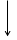 ┌─────────┤                                                                                                                 ├──────┐                                                                         Факт не      Факт установлен   установлен                                                                                     В орган опеки и попечительства                                                                         от ___________________________                                                                                        (фамилия, имя, отчество (при наличии)         Заявление гражданина, выразившего желание стать опекуном       или попечителем либо принять детей, оставшихся без попечения           родителей, в семью на воспитание в иных установленных          семейным законодательством Российской Федерации формахЯ, __________________________________________________________________,(фамилия, имя, отчество (при наличии))Гражданство __________________________________________________ Документ, удостоверяющий личность: ______________________________________________________________________________________________(когда и кем выдан)место жительства ___________________________________________________                                             (адрес места жительства, подтвержденный регистрацией)__________________________________________________________________место пребывания __________________________________________________                           (адрес места фактического проживания)Материальные возможности, жилищные условия, состояние здоровья и характер работы позволяют мне взять ребенка (детей) под опеку (попечительство) либо принять в семью на воспитание в иных установленных семейным законодательством Российской Федерации формах. Дополнительно могу сообщить о себе следующее: __________________                                                                                                                                              (указывается наличие__________________________________________________________________ у гражданина необходимых знаний и навыков в воспитании детей, в том числе информация о    наличии документов об образовании, о профессиональной деятельности,   о прохождении программ подготовки кандидатов в опекуны или попечители и т.д.)Я, __________________________________________________________,                    (фамилия, имя, отчество (при наличии))даю  согласие  на  обработку  и  использование  моих  персональных  данных, содержащихся в настоящем заявлении и в представленных мною документах.                                                         __________________        (подпись, дата)Журналрегистрации заявленийБланк отдела образования администрацииКурского муниципального округаСтавропольского края Дата составления акта          Акт обследования условий жизни гражданина, выразившего        желание стать опекуном или попечителем несовершеннолетнего          гражданина либо принять детей, оставшихся без попечения           родителей, в семью на воспитание в иных установленных          семейным законодательством Российской Федерации формахДата обследования «__» ___________ 20__ г.Фамилия,   имя,   отчество  (при  наличии),  должность  лица,  проводившего обследование  ______________________________________________Проводилось обследование условий жизни ________________________                                                                                                                                      (фамилия, имя, отчество__________________________________________________________________(при наличии), дата рождения)Документ, удостоверяющий личность: ______________________________________________________________________________________________(когда и кем выдан)Место жительства _____________________________________________                                                                         (адрес места жительства, подтвержденный регистрацией)Место пребывания _____________________________________________                                                                           (адрес места фактического проживания и проведения__________________________________________________________________обследования)Образование __________________________________________________Профессиональная деятельность ___________________________________________________________________________________________________(место работы с указанием адреса, занимаемой должности, рабочего телефона)Жилая площадь, на которой проживает ___________________________,                                                                                                                    (фамилия, имя, отчество (при наличии)составляет ____ кв. м, состоит из _________ комнат, размер каждой комнаты:_________ кв. м, ________ кв. м, ________ кв. м. на ________ этаже в ______этажном доме.Качество дома (кирпичный, панельный, деревянный и т.п.; в нормальном состоянии, ветхий, аварийный; комнаты сухие, светлые, проходные, количество окон и пр.) __________________________________________________________________________________________________________________Благоустройство  дома  и  жилой  площади  (водопровод,  канализация,  какое отопление, газ, ванна, лифт, телефон и т.д.): _________________________________________________________________________________________Санитарно-гигиеническое состояние жилой площади (хорошее, удовлетворительное, неудовлетворительное) ________________________Наличие для ребенка отдельной комнаты, уголка, места для сна, игр, занятий________________________________________________________________________________________________________________________________________________________________________________________________На  жилой  площади  проживают  (зарегистрированы  в установленном порядке ипроживают фактически):Отношения, сложившиеся между членами семьи гражданина __________________________________________________________________________(характер взаимоотношений между членами семьи, особенности общения__________________________________________________________________с детьми, детей между собой и т.д.)Личные  качества гражданина (особенности характера, общая культура, наличие опыта общения с детьми и т.д.) ________________________________________________________________________________________________________________________________________________________________________________________________________________________________________________________________________________________________________.Мотивы гражданина для принятия несовершеннолетнего в семью __________________________________________________________________________________________________________________________________________________________________________________________________________.Дополнительные данные обследования _______________________________________________________________________________________________________________________________________________________________.Условия жизни гражданина, выразившего желание стать опекуном или попечителем несовершеннолетнего гражданина либо принять детей, оставшихся без попечения родителей, в семью на воспитание в иных установленных семейным законодательством Российской Федерации формах ___________________________________________________________________________(удовлетворительные/неудовлетворительные с указанием конкретных__________________________________________________________________обстоятельств)Подпись лица, проводившего обследование ____________________________Начальник отдела образованияадминистрации Курского муниципального округаСтавропольского края    _______________ _____________________________                                                                          (подпись)                                              (Ф.И.О.)                                                                                                                               М.П.Бланк отдела образования администрацииКурского муниципального округаСтавропольского края                    ЗАКЛЮЧЕНИЕ        органа опеки и попечительства, выданное по месту жительства        гражданина <1>, о возможности гражданина быть усыновителем                      или опекуном (попечителем) <2>Ф.И.О. (полностью, отчество - при наличии) одного супруга ___________________________________________________________________________Дата рождения: ________________, зарегистрированный по адресу: _____________________________________________________________________(с указанием__________________________________________________________________почтового индекса)Ф.И.О. (полностью, отчество - при наличии) второго супруга (при наличии либо в случае обращения обоих супругов) ________________________________________________________________________________________Дата рождения: ____________, зарегистрированный по адресу: _________________________________________________________________________(с указанием__________________________________________________________________почтового индекса)Проживающий(щие) по адресу __________________________________                                                                                  (с указанием почтового__________________________________________________________________индекса)Характеристика семьи (состав, длительность брака (при наличии повторного брака указать наличие детей от предыдущего брака), опыт общения с детьми, взаимоотношения между членами семьи, наличие близких родственников и их отношение к приему ребенка в семью, характерологические  особенности кандидата в усыновители, опекуны (попечители), приемные  родители, патронатные воспитатели); при усыновлении (удочерении) ребенка одним из супругов указать наличие согласия второго супруга на усыновление (удочерение), при установлении опеки (попечительства) - согласие всех совершеннолетних членов семьи с учетом мнения детей, достигших 10-летнеговозраста, проживающих совместно с гражданином, выразившим желание стать опекуном (попечителем), на прием ребенка (детей) в семью). __________________________________________________________________Образование и профессиональная деятельность ______________________________________________________________________________________Характеристика состояния здоровья (общее состояние здоровья, отсутствие заболеваний, препятствующих усыновлению (удочерению)) _________Материальное  положение  (имущество,  размер  заработной  платы,  иные виды доходов, соотношение размера дохода с прожиточным минимумом, установленным в регионе) __________________________________________________________________Мотивы для приема ребенка (детей) на воспитание в семью __________________________________________________________________Пожелания граждан по кандидатуре ребенка (детей) (количество детей, пол, возраст, особенности характера, внешности, согласие/несогласие гражданина принять  в семью ребенка, имеющего отклонения в развитии; в случае согласия гражданина принять в семью такого ребенка необходимо указать наличие у гражданина условий для воспитания такого ребенка, а также дать оценку соответствия пожеланий гражданина относительно количества и возраста детей, которых он хочет принять в семью, его возможностям: __________________________________________________________________Заключение о возможности/невозможности граждан(ина)__________________________________________________________________(фамилия, имя, отчество (при наличии) заявителя(лей))быть кандидатами(ом) в усыновители или опекуны (попечители) <3>:__________________________________________________________________(в том числе: если количество детей, которых гражданин желает принять в__________________________________________________________________семью, больше, чем позволяют его социально-бытовые условия, указывается__________________________________________________________________количество детей, которых гражданин имеет возможность принять в семью, а__________________________________________________________________также указывается рекомендуемый органом опеки и попечительства возраст__________________________________________________________________ребенка (детей), который может быть передан на воспитание в данную семью)___________________ _____________ _________________________________                     должность                              подпись                           фамилия, имя, отчество (при наличии)М.П.--------------------------------<1> Гражданам, состоящим в зарегистрированном браке, оформляется одно заключение.<2> Указывается в зависимости от выбранной формы семейного устройства. Если заключение оформлено на нескольких листах, листы должны быть пронумерованы, прошиты и скреплены печатью органа, выдавшего заключение.<3> Указывается в зависимости от выбранной формы семейного устройства.Форма межведомственного запроса в Информационный центр ГУ МВД России по Ставропольскому краю о наличии (отсутствии) судимости у гражданина, выразившего желание стать опекуном или попечителем либо принять ребенка, оставшегося без попечения родителей, на воспитание в семью в иных установленных семейным законодательством формахОтдел образования администрации                                ИЦ ГУ МВД  России поКурского муниципального округа                                  Ставропольскому краюСтавропольского краяисх. № ________ от ____________ 20__ г.Межведомственный запросВ соответствии со ст. 7.2 Федерального закона от 27 июля 2010 г.        № 210-ФЗ «Об организации предоставления государственных и муниципальных услуг» и в целях организации работы по реализации Постановления Правительства Российской Федерации от 18 мая 2009 г. № 423 «Об отдельных вопросах осуществления опеки и попечительства в отношении несовершеннолетних граждан», _____________________________________________,наименование органа местного самоуправления исполняющий отдельные государственные полномочия по опеке и попечительству в отношении несовершеннолетних граждан, в рамках межведомственного взаимодействия  просит предоставить сведения о судимости у гражданина(ки) _______________________________________________________________________________,(фамилия, имя, отчество)выразившего(ей) желание стать опекуном.Дополнительно  сообщаем  следующие  сведения  в отношении запрашиваемых лиц:<*> В графе 5 также указываются сведения, в каких субъектах Российской Федерации гражданин проживал ранее (в том числе служба в рядах Вооруженных сил).Заявление-согласие Ф.И.О. (гражданина, подавшего заявление о назначении его опекуном),  на  обработку и использование его персональных данных,   содержащихся   в   настоящем   заявлении,   в   отделе образования администрации Курского муниципального округа  Ставропольского края (наименование), исполняющего отдельные государственные   полномочия   по   опеке   и  попечительству  в  отношении несовершеннолетних граждан, имеется (или согласие на обработку персональных данных гражданина Ф.И.О. прилагается).Начальник отдела образования администрации Курского муниципального округа Ставропольского края                    _________________   ___________________                                                                                                 подпись                                            Ф.И.О.(печать)Исполнитель: Ф.И.О.тел.УТВЕРЖДЕНпостановлением администрацииКурского муниципального округаСтавропольского краяот 26 августа 2021 г.  № 1009Приложение № 1к Административному регламенту предоставления отделом образования администрации Курского муниципального округа Ставропольского края государственной услуги «Выдача заключения о возможности быть опекуном (попечителем), усыновителем, приемным родителем, патронатным воспитателем»Предоставление информации заявителю и обеспечение доступа заявителя к сведениям о государственной услуге Прием и регистрация документов, представленных заявителем Формирование личного дела заявителяЭкспертиза документов, пре доставленных заявителемПринятие решения в установлении факта наличия оснований для приема документов отделом образования от лиц, желающих установить опеку (попечительство) над определенной  категорией граждан (малолетние несовершеннолетние)Отказ в выдаче заключения о возможности гражданина быть опекуномПринятие решения о возможности гражданина быть опекуном или о невозможности гражданина быть опекуномУведомление заявителя об отказе                      Уведомление заявителя о принятом решении, выдача заключенияПриложение № 2к Административному регламенту предоставления отделом образования администрации Курского муниципального округа Ставропольского края государственной услуги «Выдача заключения о возможности быть опекуном (попечителем), усыновителем, приемным родителем, патронатным воспитателем»прошу выдать мне заключение о возможности быть усыновителемпрошу выдать мне заключение о возможности быть опекуном (попечителем)прошу выдать мне заключение о возможности быть приемным родителемпрошу выдать мне заключение о возможности быть патронатным воспитателемПриложение № 3к Административному регламенту предоставления отделом образования администрации Курского муниципального округа Ставропольского края государственной услуги «Выдача заключения о возможности быть опекуном (попечителем), усыновителем, приемным родителем, патронатным воспитателем»№п/пДатаФ.И.О. гражданинаКраткое содержаниеОтметкаПриложение № 4к Административному регламенту предоставления отделом образования администрации Курского муниципального округа Ставропольского края государственной услуги «Выдача заключения о возможности быть опекуном (попечителем), усыновителем, приемным родителем, патронатным воспитателем»Фамилия, имя, отчество (при наличии)Год рожденияМесто работы, должность или место учебыРодственное отношениеС какого времени проживает на данной жилой площадиПриложение № 5к Административному регламенту предоставления отделом образования администрации Курского муниципального округа Ставропольского края государственной услуги «Выдача заключения о возможности быть опекуном (попечителем), усыновителем, приемным родителем, патронатным воспитателем»Приложение № 6к Административному регламенту предоставления отделом образования администрации Курского муниципального округа Ставропольского края государственной услуги «Выдача заключения о возможности быть опекуном (попечителем), усыновителем, приемным родителем, патронатным воспитателем»№ п/пФ.И.О. (в том числе имевшиеся ранее)Дата рождения (число, месяц, год)Место рождения (республика, край, область, район, город)Адрес места жительства или пребывания (республика, край, область, район, город, улица, дом, корпус, квартира) <*>12345